     F 032	İlk Yay.T:25/02/2021// Değ.No: -	//Değ.T: -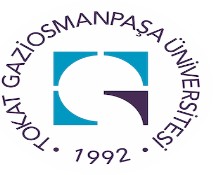 SINAV ÇİZELGESİARTOVA MESLEK YÜKSEKOKULUARTOVA MESLEK YÜKSEKOKULUSINAV ÇİZELGESİPROGRAMENGELLİ BAKIMI veREHABİLİTASYON PROGRAMISINAV ÇİZELGESİSINAV TÜRÜ  ARA SINAVENGELLİ BAKIMI ve REHABİLİTASYON PROGRAMI-I. SINIFENGELLİ BAKIMI ve REHABİLİTASYON PROGRAMI-I. SINIFENGELLİ BAKIMI ve REHABİLİTASYON PROGRAMI-I. SINIFENGELLİ BAKIMI ve REHABİLİTASYON PROGRAMI-I. SINIFENGELLİ BAKIMI ve REHABİLİTASYON PROGRAMI-I. SINIFENGELLİ BAKIMI ve REHABİLİTASYON PROGRAMI-I. SINIFDERSİN ADIDERS SORUMLUSUTARİH/GÜNSAATSINIFGÖZETMENİlk YardımÖğr. Gör. A. Turan URHAN15/04/2024- Pazartesi11:00D-EÖğr. Gör. Mihriban SÖNMEZÖğr. Gör. A. Turan URHANİnsan İlişkileri ve İletişimÖğr. Gör. Mihriban SÖNMEZ15/04/2024- Pazartesi13:00D-EÖğr. Gör. Mihriban SÖNMEZÖğr. Gör. A. Turan URHANHastalık BilgisiÖğr. Gör. Ahmet Turan URHAN16/04/2024- Salı10:00D-E   Öğr. Gör. A. Turan URHAN    Öğr. Gör. Mihriban SÖNMEZGelişim PsikolojisiÖğr. Gör. Bünyamin AKYOL16/04/2024- Salı13:00D-EÖğr. Gör. Bünyamin AKYOLÖğr. Gör. Mihriban SÖNMEZTürk Dili-IÖğr. Gör. Faruk TOYDEMİR17/04/2024- Çarşamba09:00D-EÖğr. Gör. Bünyamin AKYOLÖğr. Gör. A. Turan URHANAtatürk İlk. ve İnk. Tarihi-IÖğr. Gör. Ayşe ERYAMAN17/04/2024- Çarşamba10:00D-EÖğr. Gör. Bünyamin AKYOLÖğr. Gör. A. Turan URHANİngilizce-IÖğr. Gör. Şeyma KÖKÇÜ17/04/2024- Çarşamba11:00D-EÖğr. Gör. Bünyamin AKYOLÖğr. Gör. A. Turan URHANEngelli Bakım Modelleri ve Bakım PlanıÖğr. Gör. Bünyamin AKYOL18/04/2024- Perşembe10:00D-EÖğr. Gör. Bünyamin AKYOLÖğr. Gör. A. Turan URHANGörme Engellilerin RehabilitasyonuÖğr. Gör. Bünyamin AKYOL19/04/2024- Cuma11:00D-EÖğr. Gör. Bünyamin AKYOLÖğr. Gör. Murat KORKMAZKariyer PlanlamaÖğr. Gör. Mihriban SÖNMEZ19/04/2024- Cuma15:00DÖğr. Gör. Bünyamin AKYOLENGELLİ BAKIMI ve REHABİLİTASYON PROGRAMI-II. SINIFENGELLİ BAKIMI ve REHABİLİTASYON PROGRAMI-II. SINIFENGELLİ BAKIMI ve REHABİLİTASYON PROGRAMI-II. SINIFENGELLİ BAKIMI ve REHABİLİTASYON PROGRAMI-II. SINIFENGELLİ BAKIMI ve REHABİLİTASYON PROGRAMI-II. SINIFENGELLİ BAKIMI ve REHABİLİTASYON PROGRAMI-II. SINIFDERSİN ADIDERS SORUMLUSUTARİH/GÜNSAATSINIFGÖZETMEN  Engelli Birey ve Toplum  Öğr. Gör. Mihriban SÖNMEZ  15/04/2024- Pazartesi  11:30  D-EÖğr. Gör. Mihriban SÖNMEZÖğr. Gör. A. Turan URHANFiziksel Engellilerin Rehabilitasyonu  Öğr. Gör. A. Turan URHAN15/04/2024- Pazartesi14:00D-EÖğr. Gör. Mihriban SÖNMEZÖğr. Gör. A. Turan URHANTıbbi TerminolojiÖğr. Gör. A. Turan URHAN16/04/2024- Salı11:00D-EÖğr. Gör. A. Turan URHANÖğr. Gör. Bünyamin AKYOLBireyselleştirilmiş Öğretim PlanıÖğr. Gör. Bünyamin AKYOL16/04/2024- Salı14:00D-EÖğr. Gör. Bünyamin AKYOLÖğr. Gör. A. Turan URHANMeşguliyet Terapisi ve Ortam TasarımıÖğr. Gör. A. Turan URHAN17/04/2024- Çarşamba13:00D-EÖğr. Gör. Bünyamin AKYOLÖğr. Gör. A. Turan URHANEngellilerde Ruh Sağlığı ve HastalıklarıÖğr. Gör. Bünyamin AKYOL 18/04/2024- Perşembe11:00D-EÖğr. Gör. Bünyamin AKYOLÖğr. Gör. A. Turan URHAN Evde Bakım HizmetleriÖğr. Gör. Bünyamin AKYOL19/04/2024- Cuma13:00D-EÖğr. Gör. Bünyamin AKYOLÖğr. Gör. Aysun GÖKALP İnsan ve DavranışÖğr. Gör. Bünyamin AKYOL19/04/2024- Cuma14:00D-EÖğr. Gör. Bünyamin AKYOLÖğr. Gör. Murat KORKMAZ